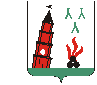 АДМИНИСТРАЦИЯ НЕВЬЯНСКОГО ГОРОДСКОГО ОКРУГАПОСТАНОВЛЕНИЕ11.11.2021                                                                                                 №  1893 - пг. НевьянскО запрете выхода граждан на ледовое покрытие водных объектов, расположенных на территории Невьянского городского округаВ соответствии с частью 3 статьи 6 и частью 5 статьи 27 Водного кодекса Российской Федерации, пунктом 36 части 1 статьи 16 Федерального закона                           от 06 октября 2003 года № 131-ФЗ «Об общих принципах организации местного самоуправления в Российской Федерации», постановлением Правительства Свердловской области от 27.09.2018 № 639-ПП «Об утверждении Правил охраны жизни людей на водных объектах Свердловской области», статьями 6, 31 Устава Невьянского городского округа, в связи с неблагоприятной обстановкой, связанной с провалом рыбаков-любителей под лёд и в целях  обеспечения безопасности людей на водных объектах, расположенных на территории Невьянского городского округа  ПОСТАНОВЛЯЕТ:Запретить до 03.12.2021 выход граждан и выезд транспортных средств на ледовые покрытия водных объектов, расположенных на территории Невьянского городского округа.Рекомендовать руководителям предприятий, организаций, учреждений независимо от форм собственности ознакомить сотрудников с настоящим постановлением.3. Отделу гражданской защиты и мобилизационной работы администрации Невьянского городского округа довести до населения Невьянского городского округа информацию:1) о запрете выхода граждан и выезда транспортных средств на ледовые покрытия водных объектов, расположенных на территории Невьянского городского округа;2)  о правилах поведения на льду в весенний период.4.  Контроль за исполнением настоящего постановления оставляю за собой.5. Опубликовать настоящее постановление в газете «Муниципальный вестник Невьянского городского округа» и разместить на официальном сайте Невьянского городского округа в информационно-телекоммуникационной сети «Интернет».Глава Невьянскогогородского округа							                               А.А. Берчук